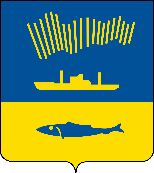 АДМИНИСТРАЦИЯ ГОРОДА МУРМАНСКАП О С Т А Н О В Л Е Н И Е   .  .                                                                                                            №     В соответствии со статьей 172 Бюджетного кодекса Российской Федерации, решением Совета депутатов города Мурманска от 26.05.2008                   № 50-618 «Об утверждении «Положения о бюджетном устройстве и бюджетном процессе в муниципальном образовании город Мурманск», Уставом муниципального образования город Мурманск п о с т а н о в л я ю: 1. Внести в Порядок составления проекта бюджета муниципального образования город Мурманск, утвержденный постановлением администрации города Мурманска от 05.08.2013 № 2029 (в ред. постановлений от 23.07.2014  № 2382, от 03.12.2014 № 3954, от 10.07.2015 № 1875, от 09.11.2015 № 3090, от 02.09.2016 № 2627, от 31.10.2016 № 3303, от 26.07.2017 № 2436, от 31.07.2018 № 2367), следующие изменения:- в пункте 3.4 слова «календарным планом подготовки и рассмотрения в текущем финансовом году проектов муниципальных правовых актов, документов и материалов, разрабатываемых при составлении проектов бюджета муниципального образования город Мурманск на очередной финансовый год и на плановый период» заменить на слова «календарным планом мероприятий по составлению проекта бюджета города на очередной финансовый год и на плановый период».2. 	Внести в приложение к Порядку составления проекта бюджета муниципального образования город Мурманск следующие изменение:2.1. Наименование таблицы изложить в новой редакции:«Календарный план мероприятий по составлению проекта бюджета города на очередной финансовый год и на плановый период».2.2. Дополнить пунктом 4 следующего содержания:2.3. Пункты 4 – 18 считать пунктами 5 – 19 соответственно.3. 	Отделу информационно-технического обеспечения и защиты информации администрации города Мурманска (Кузьмин А.Н.) разместить настоящее постановление на официальном сайте администрации города Мурманска в сети Интернет.4.	Редакции газеты «Вечерний Мурманск» (Хабаров В.А.) опубликовать настоящее постановление.5. 	Настоящее постановление вступает в силу со дня официального опубликования.6. Контроль за выполнением настоящего постановления оставляю за собой.Глава администрации города Мурманска                                 			             А.И. Сысоев«4Проведение инвентаризации действующих обязательств.Расчет потребности на исполнение действующих обязательств на очередной финансовый год  на плановый периодГлавные распорядители средств бюджетаС 20 июля »